องค์การบริหารส่วนตำบลลำคอหงษ์  ประชุม พนักงานส่วนตำบลและจัดทำบันทึกข้อตกลงร่วมมือในการแสดงเจตจำนงสุจริตในการบริหารงาน  ประจำปี  2563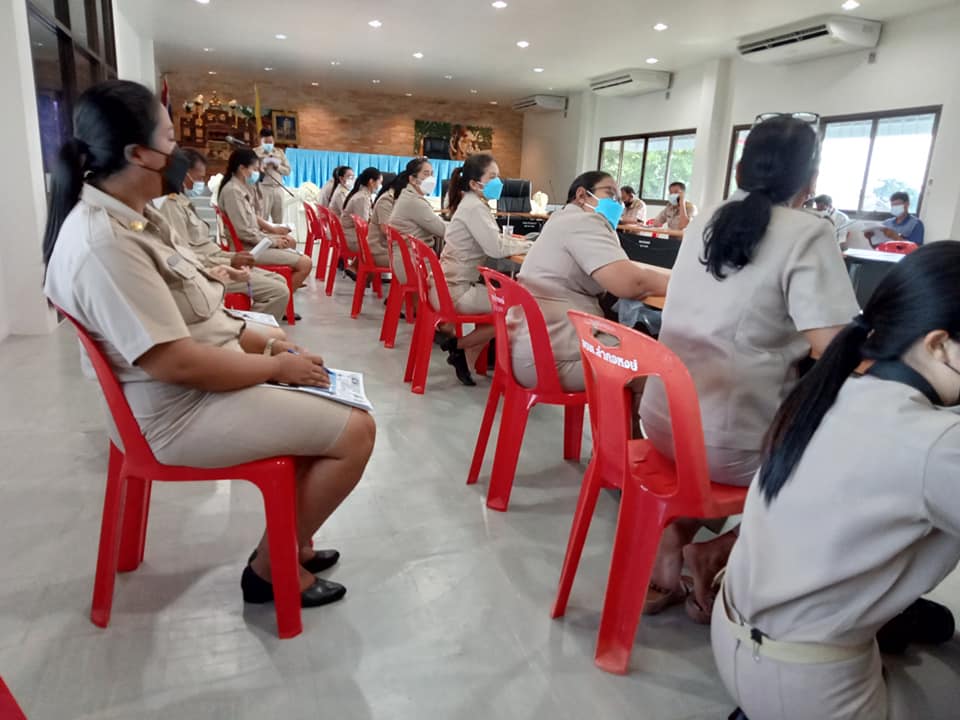 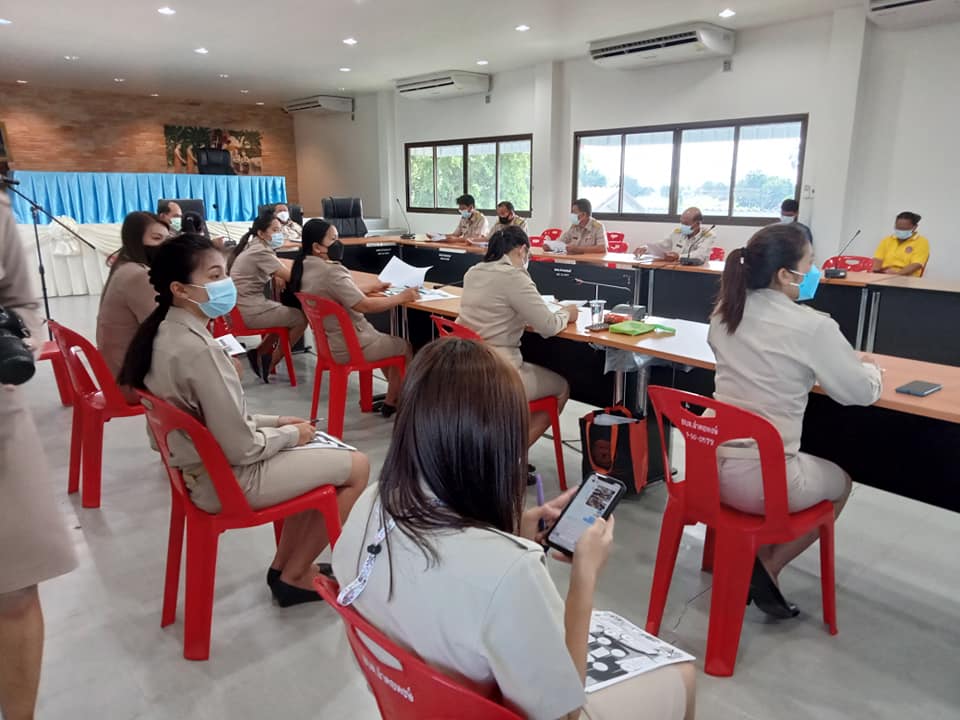 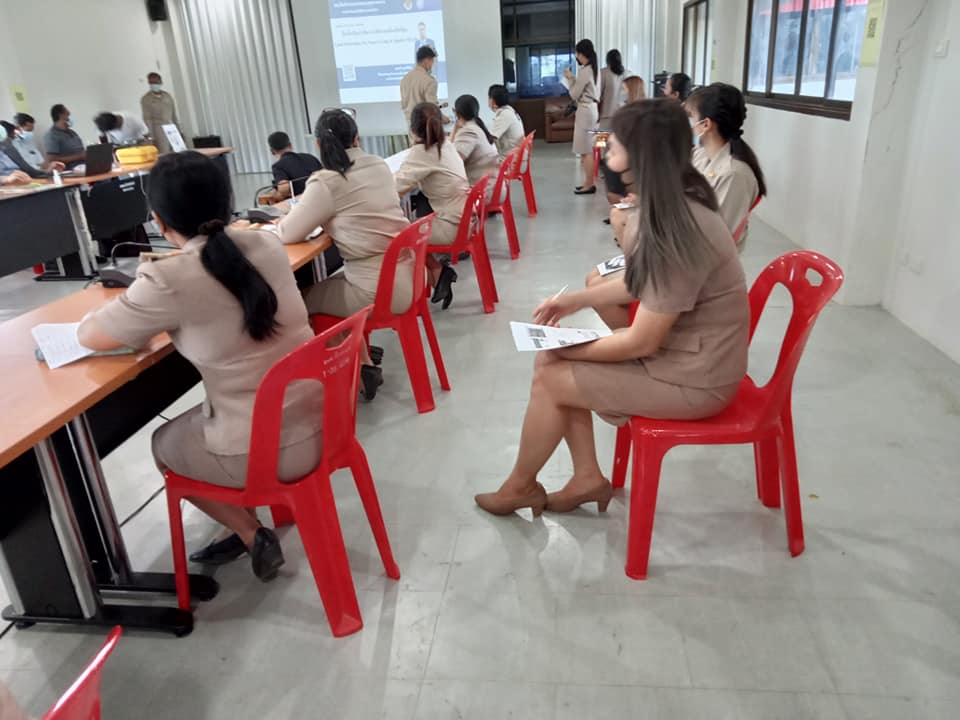 